BODENSEEFISCH zum WEIHNACHTS-FEST 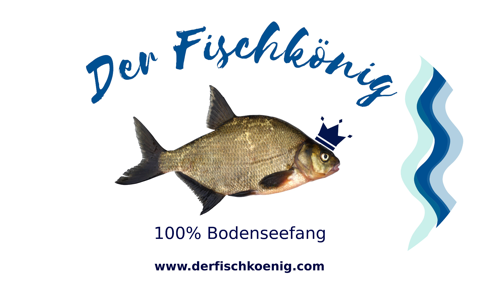 Bestellungen bitte  bis 17.12.21 abgeben oder  per eMail: hallo@derfischkoenig.com 
Abholung:   23.12. von 9:00 bis 16:00 Uhr / 24.12. von 9:00-12:00 UhrName:…..……………………………………………………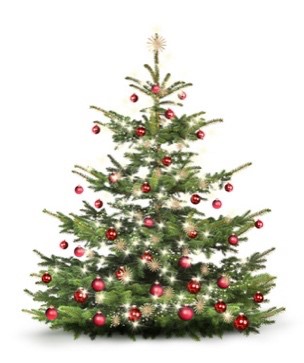 Telefon/eMail:……………………………………………
Bankverbindung: Angela Katterloher, Sparkasse Bodensee 		Wir wünschen Ihnen und Ihrer 	IBAN: DE71 6905 0001 0026 3864 41  	Familie ein friedliches Weihnachtsfest!  Artikel     PreisPreisMenge in 
Stück od. GrammMenge in 
Stück od. GrammRäucherfischcreme (Dose ca. 200gr)
(ideal als Aufstrich/Nudel-Soße) 100g / 3,62 EUR100g / 3,62 EURFelchen-Kaviar (Glas ca. 100gr.) 100g / 8,55 EUR100g / 8,55 EURKräuter-Matjes (Dose ca. 250-300gr) 
(aus Rotaugen–extra mild)  100g / 2,96 EUR100g / 2,96 EURBrat-Fischfilet sauer eingelegt 100g / 2,96 EUR100g / 2,96 EURBrat-Trüschen sauer eingelegt  (je 2 Stück) 100g / 2,96 EUR100g / 2,96 EURgebeizte Seeforelle (am Stück)100g / 7,90E UR100g / 7,90E URBrachsensalat (Dose ca. 250gr)  
geräucherte Brachse mit Apfel + Gemüse100g / 2,96 EUR100g / 2,96 EURFischfrikadelle frisch gebraten Stck / 2,75 EURStck / 2,75 EURFisch-Bolognese (50% Fisch) -  400ml GlasStck / 7,50 EURStck / 7,50 EURRotes Fisch-Curry (50% Fisch) – 400ml GlasStck / 7,50 EURStck / 7,50 EURTante Frieda’s Remoulade (Dose ca. 100gr) 100g / 2,49 EUR100g / 2,49 EURRäucherfisch vom Bodensee: frisch geräucherter Aal100g / 5,49 EUR100g / 5,49 EURfrisch geräucherte Felchen ganz100g / 3,45 EUR100g / 3,45 EURfrisch geräucherte Felchenfilet100g / 4,39 EUR100g / 4,39 EURfrisch geräucherte Brachsenfilet100g / 4,17 EUR100g / 4,17 EURFisch vom Bodensee (frisch oder gefroren):Fisch vom Bodensee (frisch oder gefroren):Fisch vom Bodensee (frisch oder gefroren):Bodensee-Felchen ganz (frisch)100g / 2,51 EUR100g / 2,51 EURBodensee-Felchen-Filet (frisch)100g / 3,29 EUR100g / 3,29 EURKretzer-/Egli-Filet (gefroren)
250gr od. 500gr Einheiten vakuumiert 100g / 4,94 EUR100g / 4,94 EURFischfond hausgemacht
ideale Basis für Ihrer Fischsuppe zuhause400ml Glas/ 4,-EUR400ml Glas/ 4,-EUR